                                                      УКРАЇНА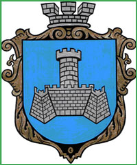 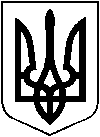 ХМІЛЬНИЦЬКА МІСЬКА РАДАВінницької областіВИКОНАВЧИЙ КОМІТЕТ РІШЕННЯВід “10” серпня  2023 року                                                                                          №419Розглянувши заяву гр. Клімик Тетяни Володимирівни від 01.08.2023 року щодо зміни статусу квартири на статус частини житлового будинку по                                      4 пров.Вугринівському №5-А у м.Хмільнику, відповідно до Інструкції про порядок проведення технічної інвентаризації об’єктів нерухомого майна, затвердженої наказом Державного комітету будівництва, архітектури та житлової політики України  від 24.05.2001 № 127 (із змінами та доповненнями), Порядку  ведення Державного реєстру речових прав на нерухоме майно, затвердженого  постановою Кабінету Міністрів України від 26 жовтня 2011 р. № 1141 (зі змінами), керуючись ст.,ст. 30,37, 59 Закону України «Про місцеве самоврядування в Україні», виконавчий комітет Хмільницької міської радиВ И Р І Ш И В :1. Змінити  статус квартири №1 (згідно висновку  про зміну статусу квартири на частину житлового будинку садибного типу по фактичному користуванню від 31.07.2023 року житлового будинку №5-А по 4 пров. Вугринівському в м.Хмільнику) на частину будинку – 1/2 частки в загальній власності нерухомого майна, що складають загальну площу по приміщеннях -180,2 м2, житлову площу - 57,1 м2,  допоміжна – 65,8 м2 , власник – Клімик Тетяна Володимирівна;Підстава:  заява  гр. Клімик Т.В. від 01.08.2023 року, висновок  про зміну статусу квартири на частину житлового будинку садибного типу по фактичному користуванню від 31.07.2023 року № 27 виданий  відділом інвентаризації та землевпорядкування АП НВП «Візит». 2. Рекомендувати заявниці:- вивісити на фасаді належної їй будівлі покажчик вулиці і номер будинку;- звернутись до Управлінню «Центр надання адміністративних послуг» Хмільницької  міської ради з метою проведення реєстраційних дій, відповідно до  чинного законодавства України.3.  Управлінню «Центр надання адміністративних послуг» Хмільницької  міської ради, видати заявниці чи особі (особам), яка діє (діють) від її імені, копію цього рішення під підпис або направити листом з повідомленням про вручення.4. Контроль за виконанням цього рішення покласти на заступника міського голови з питань діяльності виконавчих органів  міської ради  згідно з розподілом обов’язків. Міський голова                                             Микола ЮРЧИШИН   Про зміну статусу квартири    в житловому будинку    по  4 пров.Вугринівському №5-А у                   м.Хмільнику